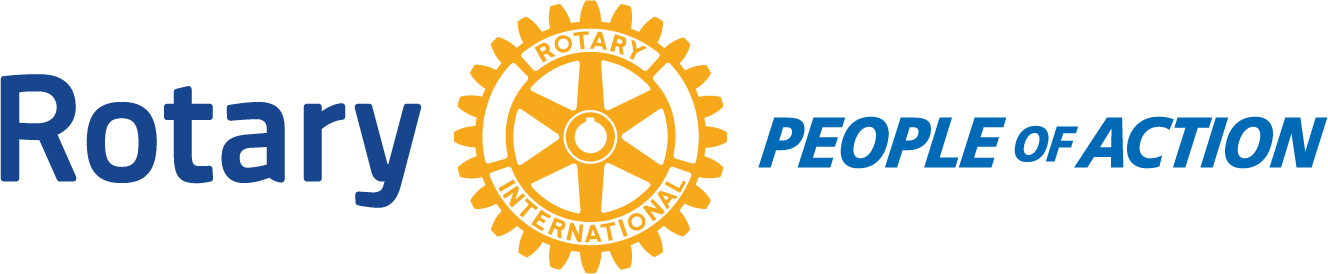 Winslow Rotary Club # 1242						September 9, 2020Call to order: 12:14pm by President Kevin CoolidgePledge of AllegiancePrayer given by: Dave HeartmanAnnouncements: Program:  Dave Heartman about cattle. Adjournment:  12:59pmDate/Time of Next regular Meeting:  September 16, 2020Respectfully Submitted By:Jessica Cox-Atha, Club Secretary 